Publicado en Madrid el 12/01/2021 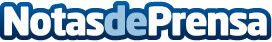 Por qué la plataforma ScrapAd fomenta la economía circular y la transición ecológicaCompradores y vendedores internacionales de scrap se conectan y comercian gracias a esta plataforma guipuzcoana, estimulando el aprovechamiento de material reciclable en beneficio de la sostenibilidad medioambientalDatos de contacto:ScrapAd (Scrapmoving S.L.)Dirección: Calle Iñaki Goenaga 5, Eibar, EspañaTfnos: (+34) 943 821Nota de prensa publicada en: https://www.notasdeprensa.es/por-que-la-plataforma-scrapad-fomenta-la Categorias: Nacional Ecología Emprendedores E-Commerce Consumo Otras Industrias http://www.notasdeprensa.es